おはようございます！ 暑い…なんだこの暑さは…家の中でも熱中症に気を付けてね！水分補給（すいぶんほきゅう）は大切なので忘れずに！！　個人のページには、今までにみんながデータで出してくれた課題をはりつけてあります。（今までに、たくさん出してくれてあるので、一度にというわけにはいきませんので、少しずつはりつけていきます。）「見る」の設定にして、それをクリックすると、中味を見ることができるので、確認をしておいてくださいね！　　　　　　　　　　　　　　　　　※今日は１２時までにはかだいをアップします！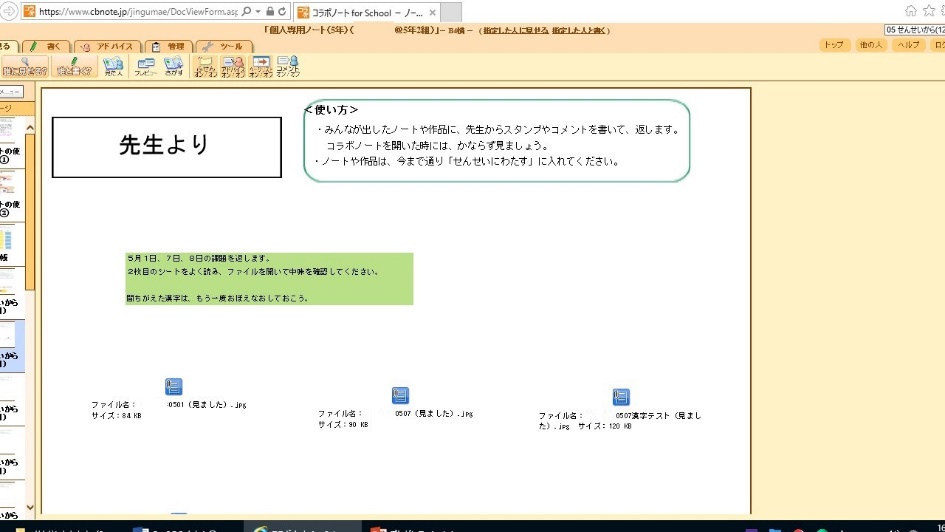 　　　　　　　　　　　　　　　　　　　　　　　　　　　　　見たら、できる人は、このあたりの空いているスペースにふせんをはって　　　　　　　　　　　　　　　　　　　　　　　　　　　　　「見ました」と書いておいてくれると　　　　　　　　　　　　　　　　　　　　　　　　　　　　　ちゃんと見てくれたことが分かるので　　　　　　　　　　　　　　　　　　　　　　　　　　　　　うれしいです！～今日の熱盛かだい！！～←あれ…名前変わったね（笑）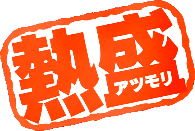 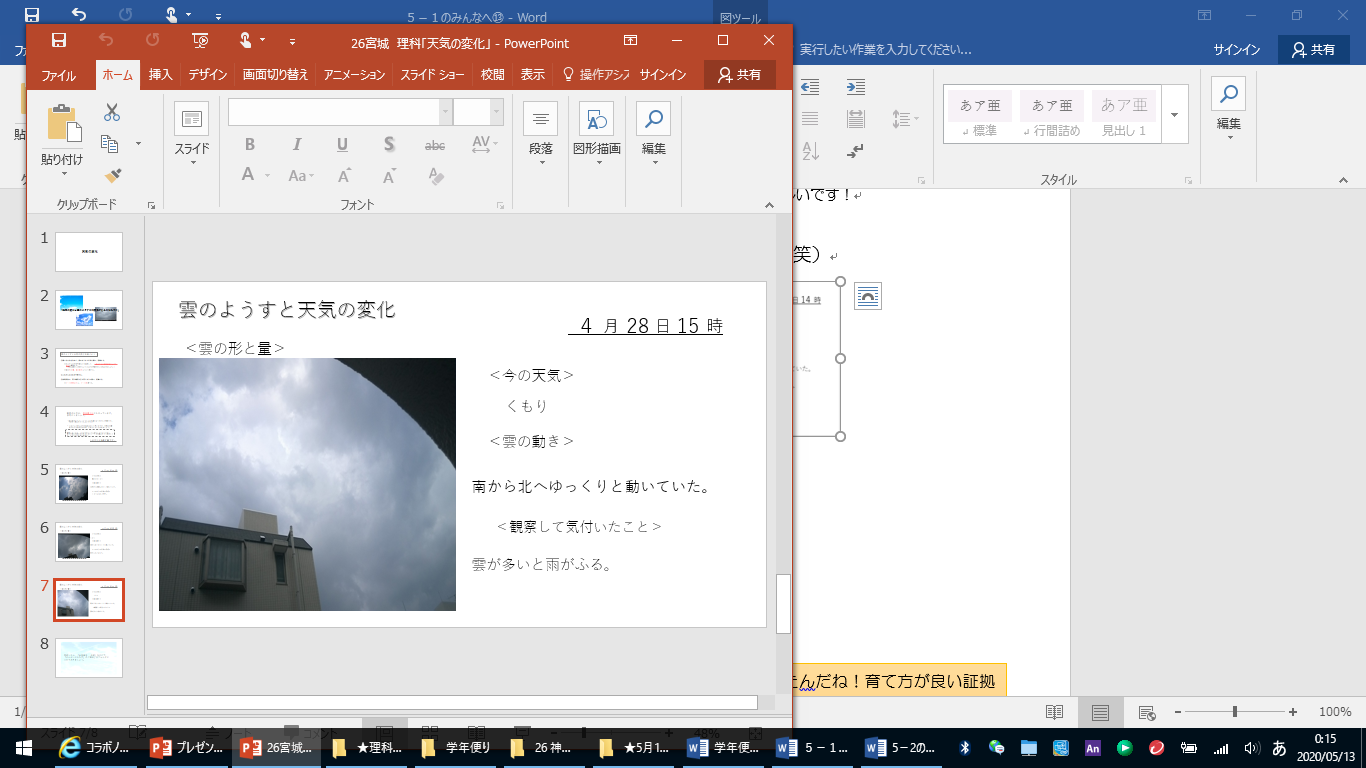 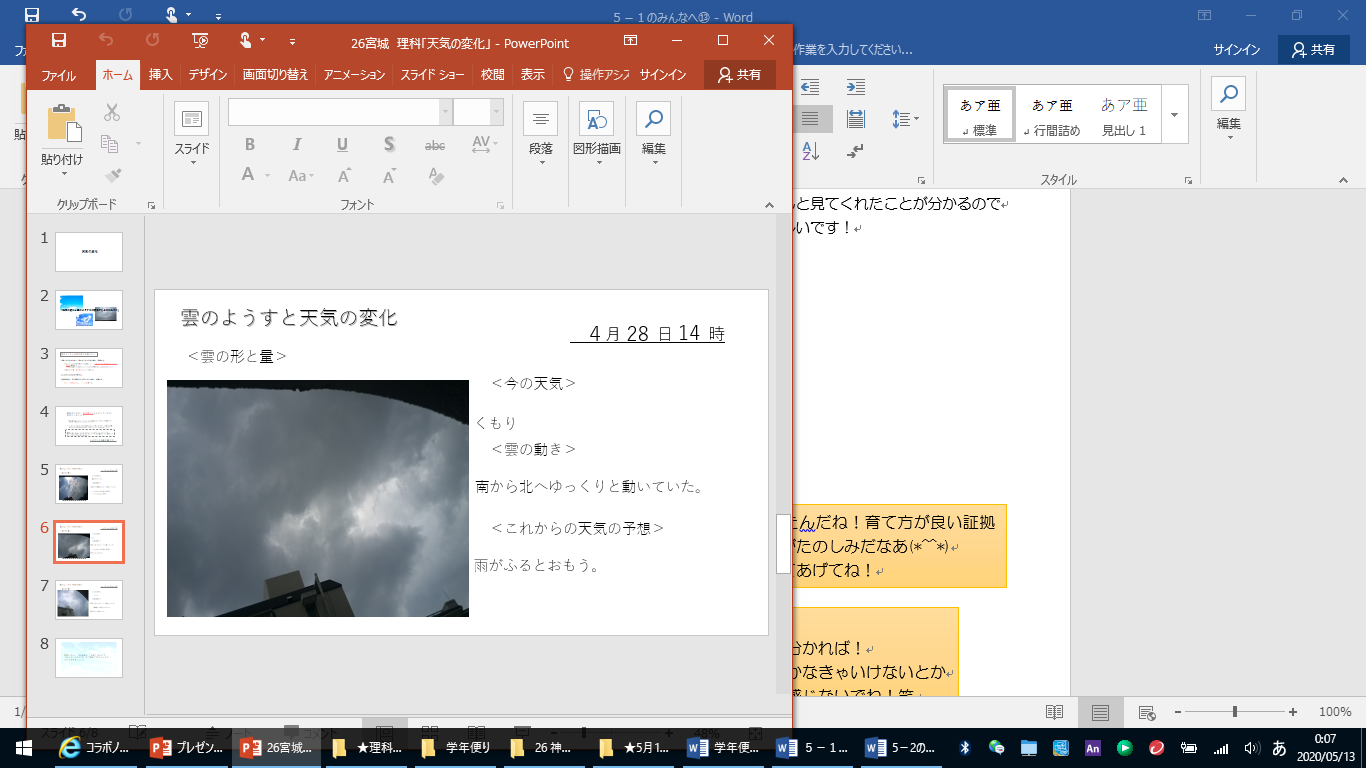 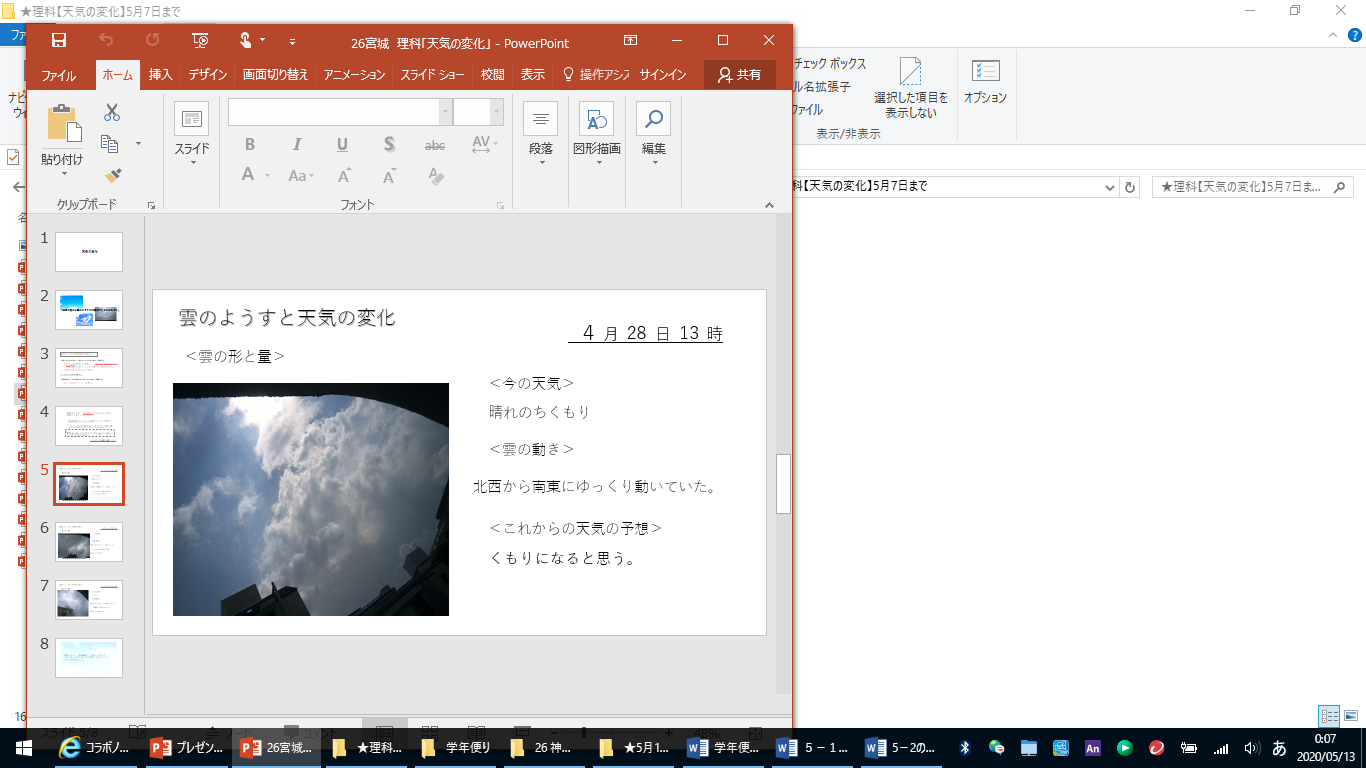 【みんなからのメッセージや質問！】昨日は写真付きで健康観察が♪（他にも５人）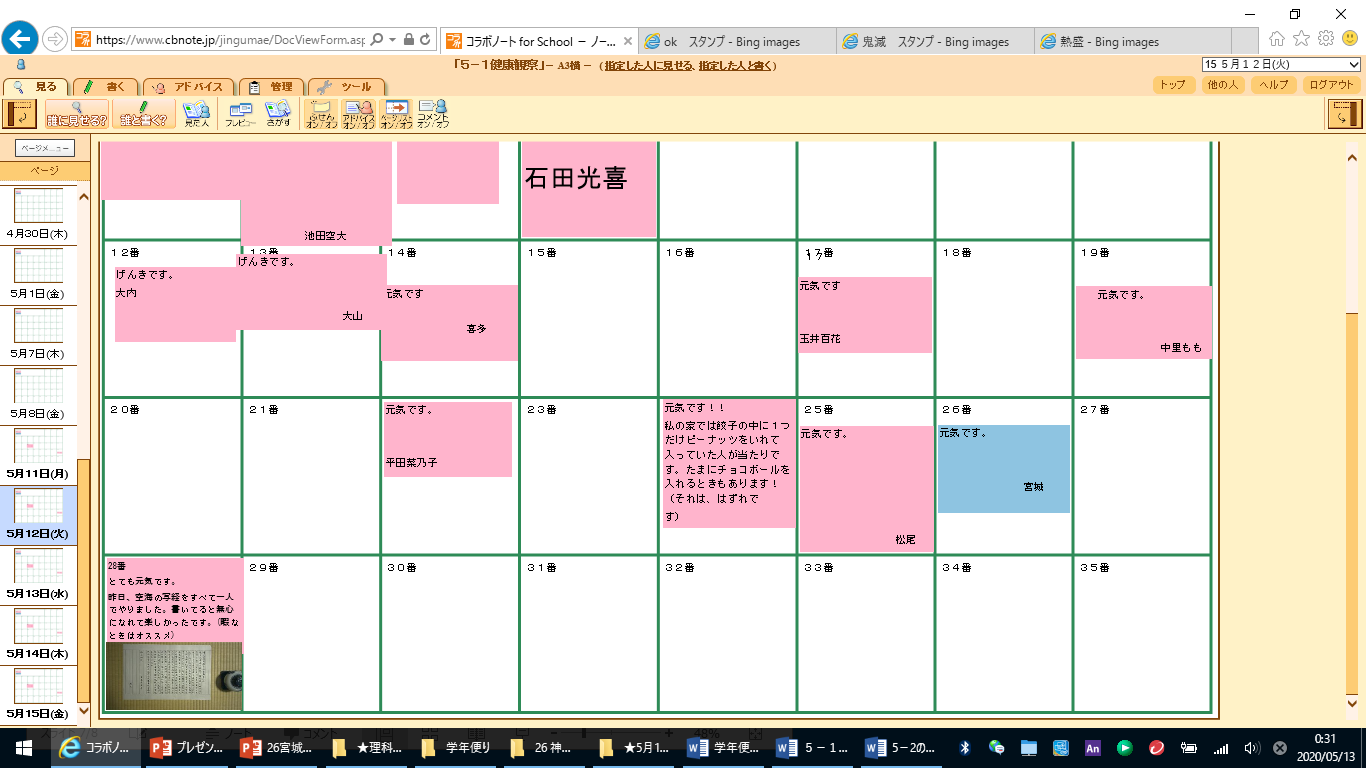 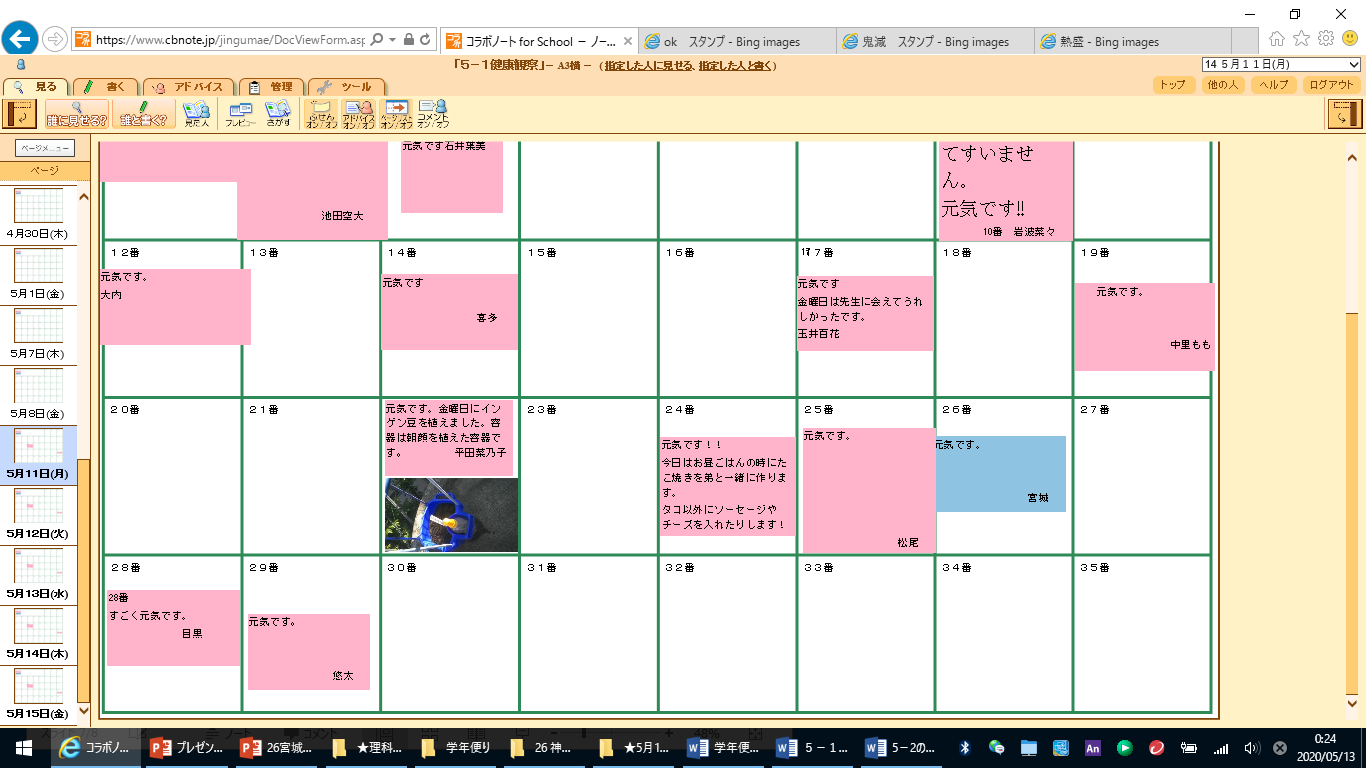 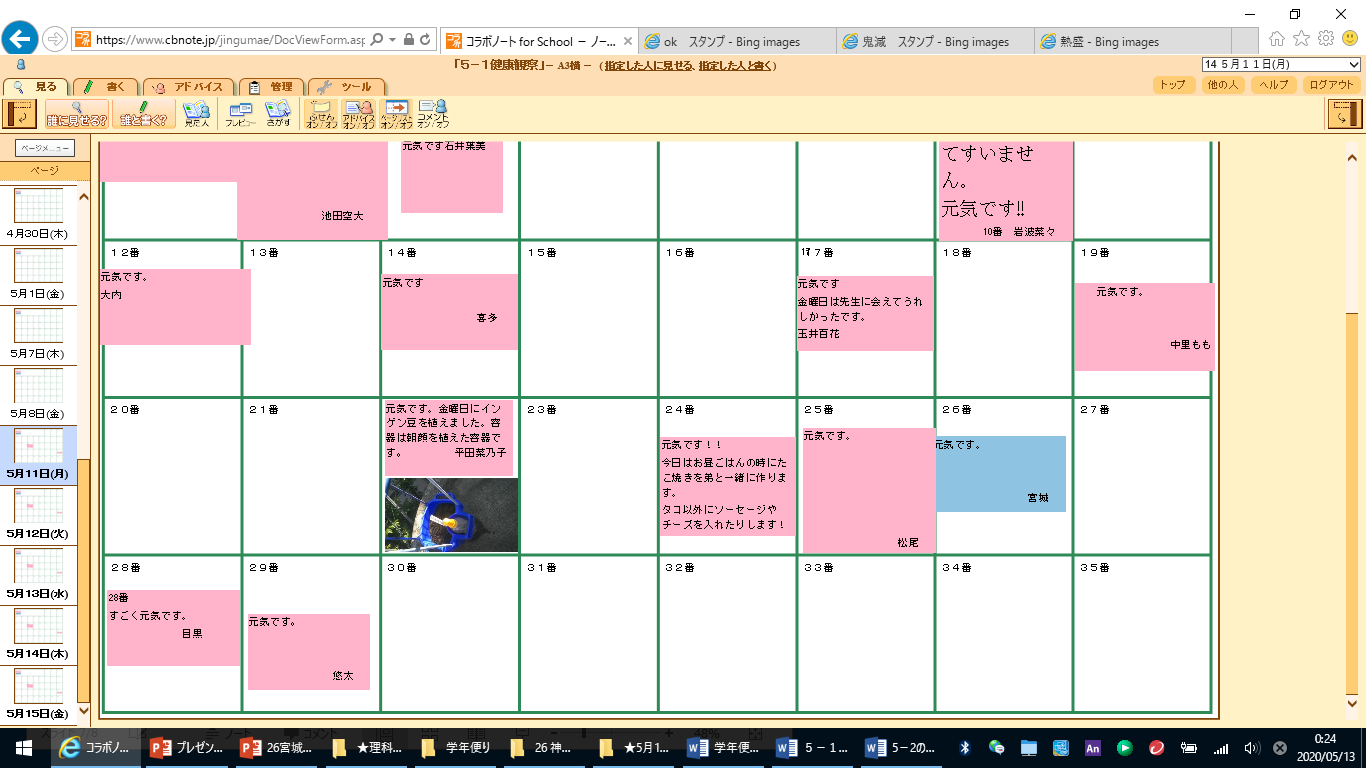 【気まぐれなおまけ（見れる人は…）】　　　　　　　　先生が見てた時の世代のおにいさん、おねえさんも…ぽよよん（笑）【今日の課題】　　漢字ドリルがまだ手元にとどいていない人は、今日の課題はドリルが届いてから取り組んでください。◆しめ切り日から３日が経った課題は、先生たちのフォルダに回収しています。遅くなっても取り組むことが大切ですので、できた課題は「これまでの課題」のファイルに出しておきましょう。自分のペースに合わせて取り組めば大丈夫です！おくれているからといって心配はしないでくださいね。◆前回の「算数」の答えを配信してあります。答えを確認しておきましょう5/13(水)①健康観察コラボノートに記入5/13(水)②音読「見立てる」（P46～47）音読カードに記入　→　次の登校日に持ってくる5/13(水)③漢字ドリル　６　７ドリルに直接書きこみ、練習する→写真にとり、「せんせいにわたす」に保存5/13(水)④算数教科書（またはノート）を写真にとって、「せんせいにわたす」に保存5/13(水)⑤社会「わたしたちの国土」[コラボノート]コラボノートに記入5/13(水)⑥コラボノート「個人専用のページ」の確認返却された課題の確認（確認後、できる人は「見ました」のふせんをはっておいてください）５月11日のページの質問に、まだ答えていない人はそれをやっておいてね！